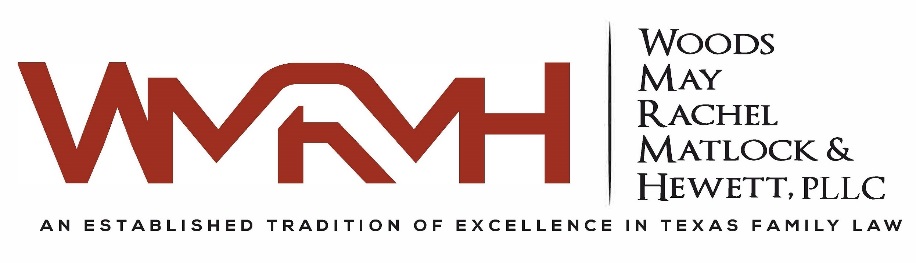 2500 Legacy, Suite 226, Frisco, Texas 75034972.387.9955  Phone  214.387.9987  Faxwww.NorthTexasFamilyLawyers.comProperty & Financial Information – Divorce – Property Information -Real estate - location, mortgage, payments, purchase price, market value, use of propertyAccounts - banks, credit unions, brokerage firms - account number, balance, liens, authorized signers, type accountSecurities - stocks, bonds, money market - number, purchase date & price, market value, location, title nameVehicles - year, make, model, lien, payments, name on title, market valueBoats, airplanes, etc. - year, make, model, lien, payments, name on title, market valueBusiness interests - corporations, partnerships, joint ventures – liabilitiesLife insurance, annuities - type policy, carrier, beneficiary, owner, premiums, cash valueRetirement benefits, employment benefits - type of plan, eligibility requirements, dates acquired, pre/post tax contributions; company auto, company expense accountMineral interests - oil, gas, etc. - type of interest, acquisition date, income, market valueIntellectual property – patents, trademarks, copyrights, etc.Collections - stamps, coins, collectibles - market value, locationAntiques - furniture, rugs, etc. - market value, locationJewelry, furs, etc. - market value, location, acquisition date & circumstancesArtwork - paintings, sculpture, etc. - market value, location, acquisition date & circumstancesFurniture, fixtures - market value, locationMemberships, season tickets, etc. - type of membership, market valueMiscellaneous - injury claims, tax refunds, trademarks, patents, musical instruments, equipmentInheritance - date, assets acquired, market value, how acquired, location, current form Trusts - date, assets acquired, market value, trustor, trust terms, current form Gifts to you, including those from your spouse - date, assets acquired, market value Property owned jointly with third parties Property held by your for the benefit of a third party  Property held by a third party for your benefitSeparate property – assets acquired by gift, inheritance or owned prior to marriage - date & circumstances of acquisition, market value, locationAssets your spouse does not know about Property of child/children - description, location, market value, documentsDebts -Charge accounts - creditor, name on account, account number, balance, payments, items purchasedInstallment payments - creditor, name on account, account number, balance, payments, items purchasedTaxes, IRS claims - income, property - amount, date due, termsGuaranties, contingent liabilities - date, terms of liability, amountSupport payments owed by you or your spouse - alimony, child support - payment dates, termination date, amountSeparate liabilities you incurred – debts incurred prior to marriage or debt for which creditor agreed to look to only you for payment Separate liabilities your spouse incurredLiabilities you have not disclosed to spouse Financial Documents – Please Provide Any In Your Possession -Financial statements prepared by you or your spouse - date, purpose, location, conflicts in informationAppraisals of property - tax, insurance, etc. - date, purpose, location, conflicts in informationCasualty insurance policies - lists of property with values, scheduled items insured, etc.Income tax returns – returns and related documents for the last several yearsNotes - 